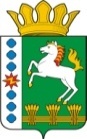 КОНТРОЛЬНО-СЧЕТНЫЙ ОРГАН ШАРЫПОВСКОГО РАЙОНАКрасноярского краяЗаключениена проект Постановления администрацииХолмогорского сельсовета «О внесении изменений в Постановление администрации Холмогорского сельсовета от 30.10.2013 № 292 «Об утверждении муниципальной программы Холмогорского сельсовета «Муниципальное управление» (в ред. от 10.02.2020 № 08-п, от 13.04.2020 № 106-п, от 08.10.2020 № 257-п)17 ноября  2020 год 			       			          	 	№ 103Настоящее экспертное заключение подготовлено Контрольно – счетным органом Шарыповского района на основании ст. 157 Бюджетного  кодекса Российской Федерации, ст. 9 Федерального закона от 07.02.2011 № 6-ФЗ «Об общих принципах организации и деятельности контрольно – счетных органов субъектов Российской Федерации и муниципальных образований», ст. 5 Решения Шарыповского районного Совета депутатов от 20.09.2012 № 31/289р «О внесении изменений и дополнений в Решение Шарыповского районного Совета депутатов от 21.06.2012 № 28/272р «О созданииКонтрольно – счетного органа Шарыповского района» ((в ред. от 20.03.2014 № 46/536р, от 25.09.2014 № 51/573р, от 26.02.2015 № 56/671р, от 09.11.2017 № 19/197р), пункт 1.2.3 Соглашения от 20.01.2015 «О передаче Контрольно-счетному органу Шарыповского района полномочий Контрольно-счетного органа Холмогорского сельсовета по осуществлению внешнего муниципального финансового контроля», соглашение о передаче Контрольно – счетному органу Шарыповского района полномочий Контрольно – счетного органа Холмогорского сельсовета по осуществлению внешнего муниципального финансового контроля, соответствии со стандартом организации деятельности Контрольно – счетного органа Шарыповского района СОД 2 «Организация, проведение и оформление результатов финансово – экономической экспертизы проектов Решений Шарыповского районного Совета депутатов и нормативно – правовых актов по бюджетно – финансовым вопросам и вопросам использования муниципального имущества и проектов муниципальных программ» утвержденного приказом Контрольно – счетного органа Шарыповского района от 16.12.2013 № 29.Представленный на экспертизу проект Постановления администрации Холмогорского сельсовета «О внесении изменений в Постановление администрации Холмогорского сельсовета от 30.10.2013 № 292 «Об утверждении муниципальной программы Холмогорского сельсовета «Муниципальное управление» (в ред. от 10.02.2020 № 08-п, от 13.04.2020 № 106-п, от 08.10.2020 № 257-п) направлен в Контрольно – счетный орган Шарыповского района 16 ноября 2020 года, разработчиком данного проекта Постановления является администрация Холмогорского сельсовета Шарыповского района.Основанием для разработки муниципальной программы являются:- статья 179 Бюджетного кодекса Российской Федерации;- Постановление администрации Холмогорского сельсовета от 29.07.2013 № 207 «Об утверждении Порядка принятия решений о разработке  муниципальных программ Холмогорского сельсовета, их формировании и реализации»;- распоряжение администрации Холмогорского сельсовета от 29.08.2013 № 16 «Об утверждении Перечня муниципальных программ Холмогорского сельсовета».Ответственный исполнитель муниципальной программы администрация Холмогорского сельсовета.Соисполнители муниципальной программы отсутствуют.Подпрограммами муниципальной программы являются:«Управление муниципальным имуществом и  земельными ресурсами».«Управление муниципальными финансами». «Обеспечение реализации муниципальной программы».Целью муниципальной программы является создание условий для эффективного, ответственного и прозрачного муниципального управления в рамках выполнения установленных функций и полномочий.Мероприятие проведено 16-17 ноября 2020 года.В ходе подготовки заключения Контрольно – счетным органом Шарыповского района были проанализированы следующие материалы:- проект Постановления администрации Холмогорского сельсовета «О внесении изменений в постановление администрации Холмогорского сельсовета от 30.10.2013 № 292 «Об утверждении муниципальной программы Холмогорского сельсовета «Муниципальное управление» (в ред. от 10.02.2020 № 08-п, от 13.04.2020 № 106-п, от 08.10.2020 № 257-п);- паспорт муниципальной программы Холмогорского сельсовета «Муниципальное управление».Рассмотрев представленные материалы к проекту Постановления муниципальной программы «Муниципальное управление» установлено следующее:В соответствии с проектом паспорта муниципальной программы происходит изменение по строке (пункту) «Информация по ресурсному обеспечению программы, в том числе в разбивке по источникам финансирования по годам реализации программы».После внесения изменений строка  будет читаться:Увеличение объемов бюджетных ассигнований на реализацию муниципальной программы составило в сумме 26 722,00 (0,02%), в том числе:- увеличение за счет средств краевого бюджета в сумме 74 522,00 руб. (27,24%);- уменьшение за счет средств бюджета поселения в сумме 47 800,00 руб. (0,03%).В соответствии с проектом паспорта Подпрограммы «Обеспечение реализации муниципальной программы» муниципальной программы, происходит изменение по строке (пункту) «Объемы и источники финансирования подпрограммы».После внесения изменений строка  будет читаться:По подпрограмме «Обеспечение реализации муниципальной программы» увеличение бюджетных ассигнований в сумме 26 722,00 руб. (0,16%), в том числе:увеличение за счет средств краевого бюджета в сумме 74 522,00 руб. (135,25%), из них: в сумме 74 400,00 руб. по мероприятию 1.3. «Региональные выплаты и выплаты, обеспечивающие уровень заработной платы работников бюджетной сферы не ниже размера минимальной заработной платы (минимального размера оплаты труда)» и в сумме 122,00 руб. по мероприятию 3.1. «Выполнение государственных полномочий по созданию и обеспечению деятельности административных комиссий», в связи с повышением заработной платы муниципальным работникам с 01.10.2020 года на 3,0% ;  уменьшение за счет средств бюджета поселения в сумме 47 800,00 руб. (0,31%) по мероприятию 1.1. «Руководство и управление в сфере установленных функций и полномочий органов местного самоуправления».Перераспределение бюджетные ассигнования в сумме 14 083,50 руб. по мероприятию 1. «Руководство и управление в сфере установленных функций и полномочий органов местного самоуправления», в связи с изменением по расходам кодов бюджетной классификации на оплату штрафа за нарушение законодательства.На основании выше изложенного Контрольно – счетный орган Шарыповского района предлагает Администрации Холмогорского сельсовета принять проект Постановления администрации Холмогорского сельсовета «О внесении изменений в постановление администрации Холмогорскогосельсовета от 30.10.2013 № 292 «Об утверждении муниципальной программы «Муниципальное управление» (в ред. от 10.02.2020 № 08-п, от 13.04.2020 № 106-п, от 08.10.2020 № 257-п).Председатель Контрольно – счетного органа						Г.В. СавчукИнформация по ресурсному обеспечению программы, в том числе в разбивке по источникам финансирования, по годам реализации программы Предыдущая редакцияПредлагаемая редакция (проект Постановления)Информация по ресурсному обеспечению программы, в том числе в разбивке по источникам финансирования, по годам реализации программы Планируемое финансирование программных мероприятий  составляет 156 585 568,47 руб., в том числе:за счет средств федерального бюджета 3 271 255,70 руб., из них:2014 год – 497 100,00 руб.;2015 год – 467 204,00 руб.;2016 год – 257 060,00 руб.;2017 год – 264 190,00 руб.;2018 год – 318 701,70 руб.;2019 год – 309 100,00 руб.;2020 год – 397 400,00 руб.;2021 год – 376 000,00 руб.;2022 год – 384 500,00 руб.за счет средств  краевого бюджета 273 597,00 руб. из них:2014 год -13 856,00 руб.;2015 год – 14 577,00 руб.;2016 год – 26 314,00 руб.;2017 год – 28 176,00 руб.;2018 год – 118 574,00 руб.;2019 год – 17 000,00 руб.;2020 год – 19 500,00 руб.;2021 год – 17 800,00 руб.2022 год – 17 800,00 руб.За счет средств бюджета поселения 153 040 715,77 руб., из них:2014 год – 28 389 175,66 руб.;2015 год – 34 892 841,97 руб.;2016 год – 19 175 939,14 руб.;2017 год – 29 006 254,63 руб.;2018 год – 10 229 936,28 руб.;2019 год – 15 162 246,50 руб.;2020 год – 6 509 408,23 руб.;2021 год – 4 863 306,68 руб.;2022 год – 4 811 606,68 руб.Планируемое финансирование программных мероприятий  составляет 156 612 290,47 руб., в том числе:за счет средств федерального бюджета 3 271 255,70 руб., из них:2014 год – 497 100,00 руб.;2015 год – 467 204,00 руб.;2016 год – 257 060,00 руб.;2017 год – 264 190,00 руб.;2018 год – 318 701,70 руб.;2019 год – 309 100,00 руб.;2020 год – 397 400,00 руб.;2021 год – 376 000,00 руб.;2022 год – 384 500,00 руб.за счет средств  краевого бюджета 348 119,00 руб. из них:2014 год -13 856,00 руб.;2015 год – 14 577,00 руб.;2016 год – 26 314,00 руб.;2017 год – 28 176,00 руб.;2018 год – 118 574,00 руб.;2019 год – 17 000,00 руб.;2020 год – 94 022,00 руб.;2021 год – 17 800,00 руб.2022 год – 17 800,00 руб.За счет средств бюджета поселения 152 992 915,77 руб., из них:2014 год – 28 389 175,66 руб.;2015 год – 34 892 841,97 руб.;2016 год – 19 175 939,14 руб.;2017 год – 29 006 254,63 руб.;2018 год – 10 229 936,28 руб.;2019 год – 15 162 246,50 руб.;2020 год – 6 461 608,23 руб.;2021 год – 4 863 306,68 руб.;2022 год – 4 811 606,68 руб.Объемы и источники финансирования подпрограммы Предыдущая редакцияПредлагаемая редакция (проект Постановления)Объемы и источники финансирования подпрограммы Общий объем бюджетных ассигнований на реализацию подпрограммы  составляет 16 685 021,59 руб., в том числе:за счет средств федерального бюджета 1 157 900,00 руб., из них:2020 год – 397 400,00 руб.;2021 год – 376 000,00 руб.;2022 год – 384 500,00 руб.за счет средств  краевого бюджета 55 100,00 руб. из них:2020 год – 19 500,00 руб.;2021 год – 17 800,00 руб.2022 год – 17 800,00 руб.за счет средств бюджета поселения 15 472 021,59 руб., из них:2020 год – 5 817 108,23 руб.;2021 год – 4 853 306,68 руб.;2022 год – 4 801 606,68 руб.Общий объем бюджетных ассигнований на реализацию подпрограммы  составляет 16 711 743,59 руб., в том числе:за счет средств федерального бюджета 1 157 900,00 руб., из них:2020 год – 397 400,00 руб.;2021 год – 376 000,00 руб.;2022 год – 384 500,00 руб.за счет средств  краевого бюджета 129 622,00 руб. из них:2020 год – 94 022,00 руб.;2021 год – 17 800,00 руб.2022 год – 17 800,00 руб.за счет средств бюджета поселения 15 424 221,59 руб., из них:2020 год – 5 769 308,23 руб.;2021 год – 4 853 306,68 руб.;2022 год – 4 801 606,68 руб.